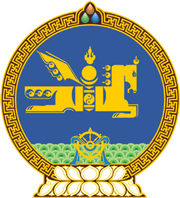 МОНГОЛ УЛСЫН ХУУЛЬ2017 оны 05 сарын 18 өдөр                                                                  Төрийн ордон, Улаанбаатар хотИРГЭДЭЭС ТӨРИЙН БАЙГУУЛЛАГА,АЛБАН ТУШААЛТАНД ГАРГАСАНӨРГӨДӨЛ, ГОМДЛЫГ ШИЙДВЭРЛЭХ ТУХАЙХУУЛЬД ӨӨРЧЛӨЛТ ОРУУЛАХ ТУХАЙ	1 дүгээр зүйл.Иргэдээс төрийн байгууллага, албан тушаалтанд гаргасан өргөдөл, гомдлыг шийдвэрлэх тухай хуулийн 3 дугаар зүйлийн 1 дэх хэсгийн “Захиргааны хариуцлагын тухай” гэснийг “Зөрчил шалган шийдвэрлэх тухай” гэж өөрчилсүгэй. 	2 дугаар зүйл.Энэ хуулийг Зөрчил шалган шийдвэрлэх тухай хууль хүчин төгөлдөр болсон өдрөөс эхлэн дагаж мөрдөнө.		МОНГОЛ УЛСЫН 		ИХ ХУРЛЫН ДЭД ДАРГА 				Ц.НЯМДОРЖ